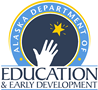 DistrictDistrictDistrictSchool YearSchool (if applicable)School (if applicable)School (if applicable)Team (if applicable)GradeGradeGradeSubjectAssessment TitleAssessment TitleAssessment TitleAlignment to standards:Is the Learning Objective clearly reflected in the assessment measure?Alignment to standards:Is the Learning Objective clearly reflected in the assessment measure?Alignment to standards:Is the Learning Objective clearly reflected in the assessment measure?Alignment to standards:Is the Learning Objective clearly reflected in the assessment measure?Alignment to standards:Is the Learning Objective clearly reflected in the assessment measure?Alignment to standards:Is the Learning Objective clearly reflected in the assessment measure?Alignment to standards:Is the Learning Objective clearly reflected in the assessment measure?YesSomewhatNoNoAll items in the assessment align to the standard(s) addressed in the SLO.All items in the assessment align to the standard(s) addressed in the SLO.All items in the assessment align to the standard(s) addressed in the SLO.The assessment measure addresses the full range of topics and skills included in the SLO.The assessment measure addresses the full range of topics and skills included in the SLO.The assessment measure addresses the full range of topics and skills included in the SLO.The focus of the assessment mirrors the focus of the curriculum and standards.The focus of the assessment mirrors the focus of the curriculum and standards.The focus of the assessment mirrors the focus of the curriculum and standards.The items or task match the full range of cognitive thinking required during the course.The items or task match the full range of cognitive thinking required during the course.The items or task match the full range of cognitive thinking required during the course.The assessment requires the students to engage in higher order thinking where appropriate.The assessment requires the students to engage in higher order thinking where appropriate.The assessment requires the students to engage in higher order thinking where appropriate.Comments:Comments:Comments:Comments:Comments:Comments:Comments:Stretch:Will all students be able to demonstrate growth on this assessment?Stretch:Will all students be able to demonstrate growth on this assessment?Stretch:Will all students be able to demonstrate growth on this assessment?Stretch:Will all students be able to demonstrate growth on this assessment?Stretch:Will all students be able to demonstrate growth on this assessment?Stretch:Will all students be able to demonstrate growth on this assessment?Stretch:Will all students be able to demonstrate growth on this assessment?YesSomewhatNoNoThe test includes items that cover prerequisite knowledge and skills from prior years and appropriate, content relevant items that will challenge the highest preforming students.The test includes items that cover prerequisite knowledge and skills from prior years and appropriate, content relevant items that will challenge the highest preforming students.The test includes items that cover prerequisite knowledge and skills from prior years and appropriate, content relevant items that will challenge the highest preforming students.Test items cover knowledge and skills that will be of value beyond the school year.Test items cover knowledge and skills that will be of value beyond the school year.Test items cover knowledge and skills that will be of value beyond the school year.Comments:Comments:Comments:Comments:Comments:Comments:Comments:Validity and Reliability:Is the assessment measure a valid and reliable tool for the intended purpose?Validity and Reliability:Is the assessment measure a valid and reliable tool for the intended purpose?Validity and Reliability:Is the assessment measure a valid and reliable tool for the intended purpose?Validity and Reliability:Is the assessment measure a valid and reliable tool for the intended purpose?Validity and Reliability:Is the assessment measure a valid and reliable tool for the intended purpose?Validity and Reliability:Is the assessment measure a valid and reliable tool for the intended purpose?Validity and Reliability:Is the assessment measure a valid and reliable tool for the intended purpose?The assessment does not include overly complex vocabulary.The assessment does not include overly complex vocabulary.The assessment does not include overly complex vocabulary.Items or tasks are written clearly and concisely.Items or tasks are written clearly and concisely.Items or tasks are written clearly and concisely.Clear scoring rubrics or guidance exists for open-ended questions or performance-based assessments.Clear scoring rubrics or guidance exists for open-ended questions or performance-based assessments.Clear scoring rubrics or guidance exists for open-ended questions or performance-based assessments.A teacher can administer the assessment consistently across classes.A teacher can administer the assessment consistently across classes.A teacher can administer the assessment consistently across classes.Comments:Comments:Comments:Comments:Comments:Comments:Comments: